ESTUDIANTE(S) INVESTIGADOR (ES):DATOS DEL DOCENTE TUTOR:TÍTULO DEL PROYECTO (directamente relacionado con el objetivo general). Máximo 15 palabras.…………………………………………………………………………………………………………DOMINIOS CIENTÍFICOS-TECNOLÓGICOS-HUMANISTAS DE LA UCSG (en el que se enmarca el proyecto).Hábitat y diseño							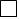 Salud integral y bioconocimiento					Economía para el desarrollo social y empresarial			Tecnologías y sistemas productivos					Dinámicas socio-políticas, instituciones jurídicas y democracia	Educación, comunicación, arte y subjetividad			3. INTRODUCCIÓN (JUSTIFICACIÓN)Es la descripción de lo que se conoce y lo que se desconoce sobre el tema de investigación, y la contribución del proyecto para el área del conocimiento en la cual se lo aplica. Detallar el aporte nuevo o único que sus resultados generarán en el futuro. La justificación debe contener:Novedad y originalidad del tema de investigación.Importancia: los resultados esperados deben constituir un aporte en un área del conocimiento y por ende a la sociedad.Interés: para el sector o comunidad que se beneficiará con la investigación.Precisión: para facilitar la evaluación de los objetivos y de los resultados esperados.Se debe incluir investigaciones relacionadas, de los últimos cinco años, que aparezcan en publicaciones arbitradas, que pueden ser: Artículos de revistas indexadas.Tesis y monografías.Libros de textos de editoriales reconocidas, entre otras.Textos de obligada referencia en la disciplina científica en cuestión. 4.   FORMULACIÓN DEL PROBLEMA DE INVESTIGACIÓN Se deberán plantear los aspectos fundamentales del problema científico referente a un contexto. Es la respuesta a la interrogante: ¿Qué está sucediendo que se quiere investigar? En el problema aparecerán claramente tres elementos:Lo qué sucedió o está sucediendo descrito en un contexto concreto.Qué y/o quiénes están considerados.Dónde y cuándo sucedió o está sucediendo.El problema de investigación puede formularse como pregunta o frase neutra, entre otras formas. El problema debe ser descrito o enunciado de manera clara y objetiva, destacando:La característica más importante o sobresaliente del problema.La persona o personas afectadas.El momento o tiempo en que se produce el problema.El lugar geográfico donde ocurre el problema.En caso de ser una pregunta podrá iniciarse con alguna de las siguientes conjunciones: ¿Qué…? Cuál…? ¿Cómo…?; a continuación se coloca una palabra de enlace: Incidencia, Relación, Efecto, Afectación, Influencia, Eficacia, Contribución, entre otras.5. OBJETIVOS Los objetivos de una investigación son el enunciado claro y preciso de cada una de las metas que persigue o a dónde quiere llegar el investigador y tienen dos dimensiones: objetivo general y objetivos específicos. Los objetivos deben ser medibles y alcanzables, y deben redactarse en un solo párrafo empleando verbos en infinitivo.OBJETIVO GENERAL (basado en el problema de investigación)Los elementos que debe considerar el objetivo general son los siguientes: 1. ¿Qué se pretende lograr o alcanzar? 2. ¿Cómo se va a lograr el fin deseado? 3. ¿Para qué se va a realizar la investigación? El objetivo general se redactará de forma clara y precisa, empleando, entre otros, los siguientes verbos generalizadores, entre otros:Analizar---Establecer criterios---Evaluar---Valorar---Comparar---Determinar--- Probar---Demostrar---Fundamentar---Explicar---Caracterizar---Describir---Comprender …El tercer elemento que debe estar presente en el objetivo general responde a la interrogante: ¿Para qué o quiénes se va a realizar la investigación?, lo que permitirá al investigador emplear un segundo verbo denominado de “propuesta”. Estos verbos son, entre otros: Diseñar---elaborar---formular---estructurar---establecer---mejorar---renovar---resolver---proponer---satisfacer …OBJETIVOS ESPECÍFICOS  Los objetivos específicos, que son acciones puntuales que serán necesarias realizar para dar cumplimiento al objetivo general, serán redactados empleando, entre otros, los siguientes verbos.Identificar---analizar---caracterizar---discriminar---definir---explicar---interpretar---determinar---relacionar---establecer---conceptualizar---operacionalizar--delimitar---calcular---cuantificar---sistematizar…En el caso de los objetivos específicos es de suma importancia profundizar en el elemento: ¿cómo se va a lograr el fin deseado? ya que está relacionado directamente con la metodología de la  investigación que se empleará. Debe recordarse que una investigación se “conduce” por estos objetivos.El cumplimiento de los objetivos permitirá evaluar el desarrollo del proyecto en el tiempo previsto. METODOLOGÍAConstituye el fundamento para poder planificar todos los métodos, variables, categorías de análisis, observables, técnicas, estrategias y actividades que realizará el investigador así como para realizar el cálculo de los recursos, humanos y financieros, que se necesitarán. La metodología estará centrada en los procedimientos necesarios para poder cumplir cada objetivo específico.Es necesario considerar los siguientes aspectos:Enfoque metodológico específico que tendrá la investigación.Tipo de muestreo: probabilístico (definición de población, muestreo, fórmula para el cálculo de la muestra) o no probabilístico (personas o grupo de personas a entrevistar, criterios para escogerlas).Métodos y técnicas de investigación a emplearse para la recolección de la información.Procedimientos necesarios para la organización, sistematización y análisis de los datos: variables o categorías de análisis.FORMULACIÓN DE HIPÓTESIS/PREGUNTAS DE INVESTIGACIÓN En las investigaciones cuantitativas, una hipótesis es la solución tentativa del problema de investigación y tiene que incluir a todas las variables que están en dicho problema; si este se lo planteó como pregunta, entonces la hipótesis será una afirmación. Al final de la investigación la hipótesis debe ser comprobada, esto es, aceptada o rechazada. Para ello se necesitan evidencias, datos duros, obtenidos mediante el empleo de métodos y técnicas de investigación.En las investigaciones cualitativas se plantearán preguntas de investigación o premisas que deberán estar relacionadas directamente con las categorías de análisis definidas. REFERENCIAS BIBLIOGRÁFICAS Son las referencias de la bibliografía consultada, en formato APA séptima edición, excepto para las carreras de Ciencias Médicas que utilizarán el estilo Vancouver.  Nombres y Apellidos CompletosFacultadCarreraCicloTeléfonoEmailNombres y Apellidos CompletosAsignatura que dictaFacultadCarreraTeléfonoEmail